Medienmitteilung Tierschutzfälle meldenBasel, im Februar 2024 - Die «Beratungsstelle Tierschutz» der Stiftung TBB Schweiz setzt sich für vernachlässigte, gequälte oder gesetzeswidrig gehaltene Tiere ein. Weil sich die Tiere nicht selber zu Wort melden können, rufen wir die Bevölkerung dazu auf, uns auffällige Tierhaltungen zu melden.Die Tierschutzbeauftragten gehen den Meldungen vor Ort nach und suchen das Gespräch mit den Tierhaltern. Das Hauptaugenmerk liegt dabei auf dem Tierwohl. Verbesserungsmöglichkeiten der Haltung werden kompetent aufgezeigt und gemeinsam besprochen. Die Beratung zielt dabei stets in Richtung einer Tierhaltung, welche die gesetzlichen Mindestanforderungen übertrifft.Als tierschutzwidrig gilt beispielsweise die Einzelhaltung sozialer Tiere wie z.B. Pferd, Schaf, Kaninchen, Meerschweinchen, Huhn oder Kanarienvogel. Weitere Verstösse gegen das Tierschutzgesetz sind zu kleine Gehegeabmessungen, Dunkelhaltung (fehlendes Tageslicht), mangelnder Auslauf, unkontrollierte Vermehrung, tagelanges Alleinlassen von jungen Hunden, vernachlässigte Hygiene, sowie Unterlassung nötiger tierärztlicher Behandlung. Eine dauerhafte Weidehaltung von Nutztieren bei Kälte, in Verbindung mit Nässe und Wind, ohne trockenen Unterstand, der allen Tieren gleichzeitig Schutz bietet, ist ebenfalls tierschutzwidrig. Auch die Hobbyhühnerhaltung in Kaninchenställen ist weder artgerecht, noch gesetzeskonform.Sind die Tierhalter bei festgestellten Mängeln nicht innert nützlicher Frist bereit oder in der Lage, ihre Tierhaltung zu verbessern, wird das für den Gesetzesvollzug zuständige kantonale Veterinäramt informiert. Nur dieses kann verbindliche Fristen auferlegen, Tiere beschagnahmen oder nötigenfalls ein Tierhalteverbot aussprechen.Tierschutzmeldungen nehmen wir gerne entgegen unter www.tbb.ch – Tierschutz – Klagemeldung und unter der Telefonnummer 061 378 78 78 – Auswahl 3.Anzahl Wörter 223, Anzahl Zeichen (inkl. Leerzeichen) 1‘834Links:Füllerinserate https://tbb.canto.de/v/medienBilderarchiv https://tbb.canto.de/v/medienTBB-Newsletter https://www.tbb.ch/de/NewsletterFür weitere Informationen:Stiftung TBB SchweizBéatrice KirnGeschäftsleiterin 061 378 78 40beatrice.kirn@tbb.chwww.tbb.ch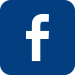 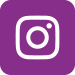 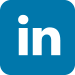 